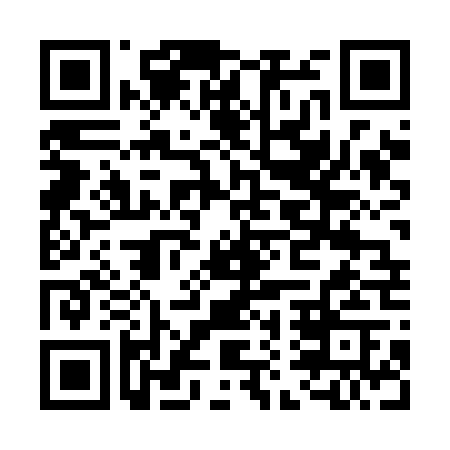 Prayer times for Chaguanas, Trinidad And TobagoSat 1 Jun 2024 - Sun 30 Jun 2024High Latitude Method: NonePrayer Calculation Method: Muslim World LeagueAsar Calculation Method: ShafiPrayer times provided by https://www.salahtimes.comDateDayFajrSunriseDhuhrAsrMaghribIsha1Sat4:255:4312:043:296:257:372Sun4:255:4312:043:296:257:383Mon4:255:4312:043:296:257:384Tue4:255:4312:043:306:257:385Wed4:255:4312:043:306:267:396Thu4:255:4312:043:306:267:397Fri4:255:4312:053:316:267:398Sat4:265:4312:053:316:277:409Sun4:265:4312:053:316:277:4010Mon4:265:4312:053:326:277:4011Tue4:265:4312:053:326:277:4012Wed4:265:4412:063:326:287:4113Thu4:265:4412:063:336:287:4114Fri4:265:4412:063:336:287:4115Sat4:265:4412:063:336:287:4216Sun4:265:4412:063:336:297:4217Mon4:275:4512:073:346:297:4218Tue4:275:4512:073:346:297:4219Wed4:275:4512:073:346:297:4320Thu4:275:4512:073:346:307:4321Fri4:275:4512:083:356:307:4322Sat4:285:4612:083:356:307:4323Sun4:285:4612:083:356:307:4324Mon4:285:4612:083:356:307:4425Tue4:285:4612:083:356:317:4426Wed4:295:4712:093:356:317:4427Thu4:295:4712:093:366:317:4428Fri4:295:4712:093:366:317:4429Sat4:295:4712:093:366:317:4430Sun4:305:4812:093:366:317:44